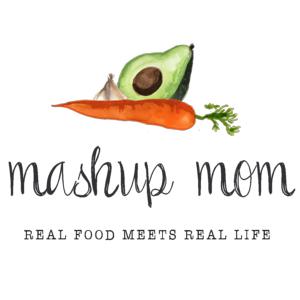 Shopping list (through 12/5):Dairy & refrigeratedDozen Goldhen large eggs, $1.01 (Weds, Fri)
Priano shredded Parmesan, $1.99 (Sun, Tues)
Countryside Creamery butter quarters, $1.79 (Sun, Tues)Frozen16 oz Season’s Choice peas, $.95 (Sun, Fri)GroceryL’Oven Fresh English muffins, $1.19 (Tues)
Fusia soy sauce, $1.59 (Sun, Weds, Thurs, Fri)
Baker’s Corner corn starch, $.89 (Thurs)
Priano balsamic vinegar, $1.99 (Sun, Mon
Can Dakota’s Pride garbanzo beans (chickpeas), $.49 (Mon)
Can Dakota’s Pride Cannellini beans, $.49 (Tues)
2 cans Dakota’s Pride Great Northern beans, $1.10 (Tues)
Can Happy Harvest diced tomatoes, $.59 (Tues)
32 oz Simply Nature organic vegetable broth, $1.89 (Tues)
48 oz Simply Nature organic chicken broth, $2.19 (Weds, Fri)
3 lbs Earthly Grains long grain white rice, $1.99 (Weds, Thurs, Fri)Meat6 lbs chicken drumsticks, $4.74 (Sun, Mon)
2 lbs 80/20 ground beef, $5.58 (Weds, Thurs)
2.5 lbs boneless skinless chicken thighs, $4.23 (Thurs, Fri)Produce3 heads garlic, $1.29 (Sun, Mon, Tues, Weds, Thurs, Fri)
3 lbs yellow onions, $2.29 (Tues, Fri)
Bunch green onions, $.79 (Sun, Weds, Thurs, Fri)
8 oz white mushrooms, $1.79 (Mon)
2 lbs carrots, $1.45 (Tues, Weds, Fri)
8 oz bag spinach, $1.39 (Tues, Weds)
Little Salad Bar Garden salad, $1.35 (Tues)
2 lbs broccoli crowns, $2.98 (Weds, Thurs, Fri)
16 oz green beans, $1.89 (Sun)
1 lb asparagus, $2.79 (Thurs)
Celery, $1.29 (Tues, Fri)
3 lbs gala apples, $1.29 (Sun, Thurs)
3 lbs mandarins, $2.69 (Mon, Fri)
Pint grape tomatoes, $1.89 (Mon)
2 Roma tomatoes, $.40 (Tues)Total: $60.26Staple items you’ll need – AKA: Pantry spices & condiments used in this week’s recipes, but not in the shopping listOur affordable stir fries theme left us with some room in the budget  this week, so we're going to restock on pantry staples: Butter, soy sauce, corn starch, and balsamic vinegar. Need: Olive oil, canola oil, sesame oil, honey, Sriracha or similar sauce, thyme, garlic powder, crushed red pepper, sea salt, salt, pepper, seasoned salt, basil, oregano, paprika, Italian seasoning, brown sugar, gingerNote: In many cases you can substitute for and/or omit some of these, depending on the recipe. Read through the recipes to see where you may need to re-stock your pantry staples.ALDI Meal Plan week of 12/6/20 – Find the recipes at MashupMom.comALDI Meal Plan week of 12/6/20 – Find the recipes at MashupMom.comSundaySticky balsamic chicken drumsticks, simple sheet pan green beans, apples, peasMondayChicken drumsticks with mushrooms, tomatoes, & chickpeas, mandarinsTuesdaySimple vegetarian white bean soup, English muffins, salad, & celeryWednesdayKorean-style ground beef & spinach rice bowls, stir fried carrots, garlic broccoli stir fryThursdayChicken thigh stir fry with asparagus, 20 minute ground beef & broccoli stir fry, applesFridayChicken fried rice, egg drop soup, mandarinsSaturdayNight off! Leftovers – carryout – or take & bake deli pizza